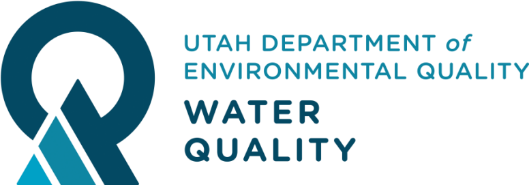 Preliminary Wasteload Analysis Request RequirementsName of Business, Responsible Agent, Address, Phone NumberType of BusinessBrief description of the projectDescribe the treatment processProvide the name of receiving water, with LAT LONG coordinates if possibleQuantity and quality of water entering the treatment systemQuantity estimates are fine (provide the highest flow perceivable)Effluent data (based on similar systems performance or pilot)Provide receiving stream data if available Written agreement to cost recovery of $115/hr (estimated 15-30 hrs to complete)Business /Agent to be billed, if different than the business listed above      Please note that additional information may be requested.       Please submit the completed request to Danielle Lenz, UPDES Individual Permits Section      Manager, at dlenz@utah.gov.